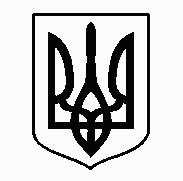 У К Р А Ї Н АЖовківська міська радаЛьвівського району Львівської області29-та сесія VIII-го демократичного скликанняРІШЕННЯвід  20.09.2022 р.     № 58                                                  	                   м.ЖовкваПро затвердження Програми «Забезпечення зубопротезуванням пільгових категорій  населення Жовківської міської територіальної громади на 2022 рік» в новій редакціїКеруючись п.22 ст. 26 Закону України «Про місцеве самоврядування в Україні», враховуючи висновок постійної комісії з питань охорони здоров’я, освіти, науки, культури, мови, прав національних меншин, міжнародного співробітництва, інформаційної політики, молоді, спорту, туризму та соціального захисту населення, Жовківська міська радаВ И Р І Ш И Л А:     1. Затвердити Програму «Забезпечення зубопротезуванням пільгових категорій  населення Жовківської міської територіальної громади на 2022 рік», що додається в новій редакції .2. Контроль за виконанням рішення покласти на постійну комісію з питань охорони здоров’я, освіти, науки, культури, мови, прав національних меншин, міжнародного співробітництва, інформаційної політики, молоді, спорту, туризму та соціального захисту населення (І.Чурій).Міський голова                                                                      Олег  ВОЛЬСЬКИЙ“ЗАТВЕРДЖЕНО”							“ПОГОДЖЕНО”Сесією Жовківськоїміської ради				Начальник фінансового відділуРішення № 58  від «20» вересня 2022 р.			Міський голова					___________________ О.Вольський		_______________ О. Клячківська«___» _______________ 2022 р.			    «___» ____________ 2022 р.П Р О Г Р А М А«Забезпечення зубопротезуванням пільгових категорій  населення Жовківської міської територіальної громади на 2022 рік» в новій редакціїПаспортПрограма «Забезпечення лікарськими засобами у разі амбулаторного лікування окремих категорій населення Жовківської міської територіальної громади на 2022 рік» в новій редакціїІніціатор розроблення програми	КНП «Жовківськалікарня» Жовківськоїміської ради Львівського районуДата, номер документа проЗатвердження програми				20.09.2022 р. № 58Головний розпорядник коштів			Жовківська міська радаРозробник програми				Інформаційно-аналітичний відділ лікарніВідповідальні виконавці		Директор КНП«Жовківськалікарня»,програми	Заступник медичногодиректора з амбулаторно-поліклінічної роботи,Заступник медичного директора з експертизи непрацездатності населення, відновного лікування іреабілітаціїУчасники програми				Жовківська міська радаТермін реалізації 					2022 рікпрограми						Загальний обсяг фінансових ресурсів, необхідний для реалізації програми, тис. грн.,всього						300 000,00грн.Коштів місцевого бюджету			300000,00грн.10. Головний виконавець				КНП «Жовківська лікарня»Установи уповноважені здійснювати контроль за виконанням програми		Жовківська міська рада     Секретар ради 								Марта ГРЕНЬПРОГРАМА«Забезпечення зубопротезуванням пільгових категорій  населення Жовківської міської територіальної громади на 2022 рік» в новій редакціїІ. Загальні положенняЦя Програма спрямована на забезпечення системного підходу до забезпечення зубопротезуванням пільгових категорій  населення Жовківської міської територіальної громади згідно Постанови Кабінету Міністрів Українивід 4 червня 2015 року № 389«Про затвердження Порядку надання пільг окремим категоріям громадян з урахуванням середньомісячного сукупного доходу сім’ї».         Станом на 14.12.2021 року на території Жовківської міської територіальної громади знаходиться 220 осіб, які потребують пільгового зубопротезування. Це пенсіонери по віку, інваліди І та ІІ групи, учасники бойових дій ,  учасників бойових дій в зоні АТО.Для покращення якості медичної допомоги, забезпечення доступності соціального захисту інвалідів та учасників бойових дій і пільгових категорій населення , виникає необхідність фінансування цільових програм соціального захисту даної категорії громадян.ІІ. Мета програми та основні напрями її реалізаціїГоловною метою Програми є забезпечення зубопротезуванням, підвищення рівня соціального захисту пільгової категорії населення Жовківської міської територіальної громади.Шляхи та способи розв'язання проблеми
Для розв'язання проблеми необхідно:      50 відсоткове забезпечення зубопротезування безоплатно і на пільгових умовах пільгової категорії населення Жовківської міської територіальної громади.     100 відсоткове забезпечення зубопротезуваннябезоплатно і на пільгових умовах учасників бойовий дій у зоні АТО, членів сімей загиблих Жовківської міської територіальної громадиЗавдання і заходи Програми наведені в Додатку 1. 
Прогнозовані обсяги фінансування Програми наведені в Додатку 2.Очікувані результати, ефективність виконання Програми
Виконання Програми дасть змогу: забезпечення зубопротезуванням, підвищення рівня соціального захисту пільгової категорії населення Жовківської громади;забезпечити соціальну інтеграцію  осіб з інвалідністю;покращити рівень  життя  серед окремих груп населення та інвалідів.Обсяг та джерела фінансування Програми 
Забезпечення виконання цієї Програми здійснюється  в межах 
видатків,  передбачених у міському бюджеті, а також за рахунок коштів інших джерел.Обсяг фінансування Програми з міського бюджету визначається щороку  виходячи з конкретних  завдань та наявних коштів і може уточнюватися під час складання проекту міського бюджету на  відповідний рік з урахуванням можливостей дохідної частини бюджету.Додаток 1
                            до Програми «Забезпечення зубопротезуванням пільгових категорій  населення Жовківської міської територіальної громади на 2022 рік» в новій редакціїЗАВДАННЯ І ЗАХОДИ Програми «Забезпечення зубопротезуванням пільгових категорій  населення  Жовківської міської територіальної громади на 2022 рік» в новій редакціїДОДАТОК 2Обсяги фінансування Програми «Забезпечення зубопротезуванням пільгових категорій  населення Жовківської міської територіальної громади на 2022 рік» в новій редакції.Загальний обсяг фінансових ресурсів, необхідний для реалізації програми, 300 000,00 грн. (триста тисяч грн. 00 коп.)      Секретар ради 								Марта ГРЕНЬ№Найменування заходуВідповідальніТермін виконанняІ. Надання спеціалізованої медичної допомогиІ. Надання спеціалізованої медичної допомогиІ. Надання спеціалізованої медичної допомогиІ. Надання спеціалізованої медичної допомоги1Забезпечення зубопротезуванням пільгових категорій  населення Жовківської міської територіальної громади, а саме виділення коштів на зубопротезування, згідно додатку №2.КНП «Жовківська лікарня»2022 рік2Здійснення  заходів, щодо коригування проведення зубопротезування при необхідності.КНП «Жовківська лікарня», стоматологічна служба2022 рікІІ. Впровадження нових медичних технологій, підвищення рівня  кваліфікації та навчання лікарівІІ. Впровадження нових медичних технологій, підвищення рівня  кваліфікації та навчання лікарівІІ. Впровадження нових медичних технологій, підвищення рівня  кваліфікації та навчання лікарівІІ. Впровадження нових медичних технологій, підвищення рівня  кваліфікації та навчання лікарів1Забезпечення підготовки, перепідготовки та підвищення кваліфікації лікарів та інших медичних працівників, щодопроведення зубопротезування.КНП «Жовківська лікарня»2022 рікІІІ. Забезпечення інформаційної підтримки програмиІІІ. Забезпечення інформаційної підтримки програмиІІІ. Забезпечення інформаційної підтримки програмиІІІ. Забезпечення інформаційної підтримки програми1Інформування громадськості про хід виконання ПрограмиКНП «Жовківська лікарня», районний часопис «Відродження»2022 рік2Налагодження співпраці із спеціалізованими стоматологічними кініками  з   метою вивчення новітніх технологій  та поширення  кращого   досвіду щодо проведення зубопротезування.КНП «Жовківська лікарня»Стоматологічна служба2022 рік№п/пПерелік окремих категорій населення у разі амбулаторного лікування яких лікарські засоби відпускаються безоплатноК-ть осібПотреба у фінансуванні1Інваліди І групи    5300 000 грн.2Інваліди ІІ групи10300 000 грн.3Учасники бойових дій20300 000 грн.4Учасники бойових дій в зоні АТО10300 000 грн.5Пенсіонери по віку175300 000 грн.6.Члени сімей загиблих5